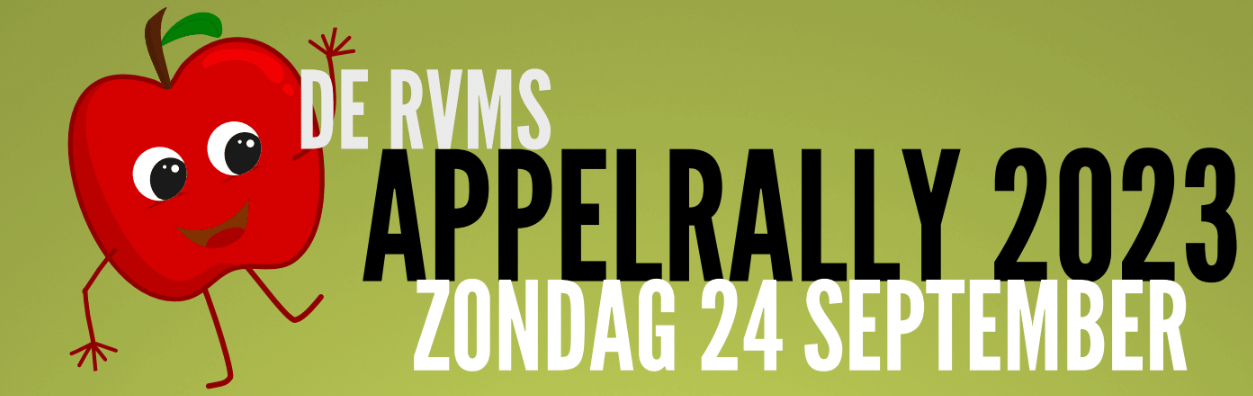 Reglement Rally RVMS 24-9-2023ALGEMEENBij binnenkomst direct melden bij het secretariaat waar u uw startnummer ontvangt dat aan het hoofdstel van het paard of aan de wagen zichtbaar vast gemaakt dient te worden.U dient minimaal 10 minuten voor uw starttijd zich te melden bij de organisatie van de RVMS in de grote rijhal Manege Soethout voor:
- het opstellen in de juiste startpositie;
- de aanwijzingen van de mensen van de RVMS organisatie opvolgen.
- Instructies opvolgen van de ringmeester die u verzoekt om u naar de startplaats (in de kleine rijhal) te begeven.
- In de kleine rijhal ontvangt u bij de start de routebeschrijving en controlekaart voor het eerste deel van de rit en eventuele laatste instructies;Lees dit reglement goed door. Lengte rit: zie routebeschrijving. U rijdt deze rit geheel op c.q. voor eigen risico. U dient alle geldende verkeersregels in acht te nemen en zich aan te passen, qua snelheid en rijgedrag, aan het overige verkeer. Verkeers- en snelheidsovertredingen worden bestraft met diskwalificatie. Let zeer goed op bij het oprijden of kruisen van voorrangswegen/voorrangskruisingen. Bij geschillen en andere gevallen waarin dit reglement niet voorziet, beslist de organisatie. REGLEMENTAlgemeenWanneer u een routeopdracht niet of nog niet kunt uitvoeren, dan rijdt u zoveel mogelijk rechtdoor, totdat u de opdracht wel kunt uitvoeren of totdat u wordt opgevangen door een controle.Opmerkingen tussen haakjes achter de routebeschrijving zijn bindend en bedoeld om u te helpen.Voor elke gemiste of foute controle krijgt u 30 strafpunten.Voor elke minuut te vroeg 2 strafpunten of te laat bij de finishcontrole krijgt u 1 strafpunt. U mag niet meer dan 15 minuten te vroeg of 60 minuten te laat bij de finish arriveren. 
De rustplaats wordt gesloten 2 uur na de start van de laatste equipe.Voor ex aequo gevallen wordt bij 1 of meer bemande controles tussentijd genoteerd: brengt dit geen beslissing, dan wordt die deelnemer beter geklasseerd die het langst op de meest goede route heeft gereden.Finish sluit om 16:30 uur
Indien u arriveert nadat de finish is gesloten krijgt u maximaal 60 strafpunten.Routebeschrijving.                                                                                                                                                Elk opeenvolgend genummerd punt van uw routebeschrijving moet tenminste één niet gedwongen routeverandering inhouden.Ritpijlen.Ritpijlen met het opschrift RVMS (zie voorbeeld bij de start) hebben voorrang op Uw routebeschrijving. Pijlen die tegen uw rijrichting in wijzen, of links van de bereden weg staan moet U als niet aanwezig beschouwen.ControlesAlle controles bevinden zich rechts van de bereden weg, te weten: de start- en finishcontrole: kenbaar aan een oranje vlag, bemande routecontroles: kenbaar aan een oranje vlag: 
U dient hier verplicht te stoppen, uw controlekaart af te geven en naar een opdracht te vragen. Eventuele routewijzigingen dient u met voorrang op te volgen. Zorg ervoor dat u dan wel alle letters van onbemande routecontroles, die u onderweg bent tegengekomen, heeft genoteerd. onbemande routecontroles: zijn kenbaar aan een bordje met daarop een letter of cijfer en eventueel een opdracht.
U dient deze letter zelf onmiddellijk onuitwisbaar en enkellijnig in het eerstvolgende open vakje van uw controlekaart te noteren om daarna de eventueel hierbij voorkomende routewijziging of opdracht met voorrang uit te voeren. Voorbeelden hiervan bevinden zich bij de start en in de kleine rijhal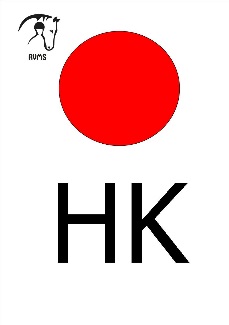 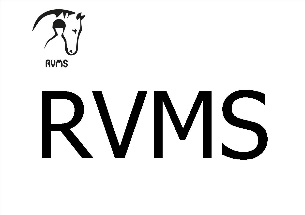 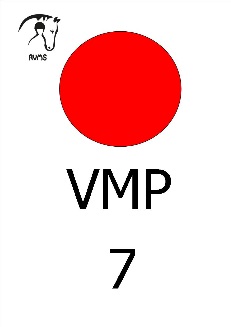 	Verder met punt 7	Hier kerenAfkortingenIn de routebeschrijving en via de controles toegestane afkortingen zijn:R = rechts;L = links; H = huisnummer; VRW = voorrangsweg, voorrangskruising of voorrangssplitsing;1e, 2e, 3e, enzovoort = eerste, tweede, derde, enzovoort; VMP = verder gaan met punt; WW = wegwijzer die verwijst naar minstens 1 plaatsnaam in Nederland; P = verkeerspaddenstoel die verwijst naar minstens 1 plaatsnaam in Nederland.;RC = routecontrole;DLW = doodlopende weg;enz. = enzovoort;RVMS = Recreantenvereniging Manege Soethout;HK = hier keren;Andere afkortingen mogen wel als tekst langs de route worden gebruikt.Oriënteringspunten Oriënteringspunten zijn vaste punten die zich rechts van de weg of recht(s) voor de weg binnen 20 meter bevinden met uitzondering van wegen welke zich zowel links als rechts mogen bevinden. Het is niet toegestaan losse, achterwaartse en links van de bereden weg gelegen oriënteringspunten te gebruiken.Wegen en bordjes met de tekst DLW, mogen zich links en rechts van de bereden weg bevinden. Alle oriënteringspunten dienen in de aangegeven volgorde worden bereikt.Oriënteringspunten kunnen zijn:Wegen; bijv.: 1e weg L, 1e weg R, 2e weg L, 3e asfaltweg R, B-weg L. 
Onder wegen wordt verstaan alle voor het openbaar rijverkeer openstaande wegen, welke kunnen en mogen worden bereden, gezien vanuit de rijrichting van de deelnemer.
Als niet aanwezig worden beschouwd: zichtbaar doodlopende wegen.wegen voorzien van een officieel verkeersbord doodlopende weg wegen voorzien van een bord met de letters DLW. wegen welke u volgens de verkeerswetgeving niet mag berijden. alle opritten naar land- en tuinbouwbedrijven, alsmede opritten voorzien van een brievenbus. Wegsituaties; bijv.: viersprong R. einde weg L, VRW R, einde weg R. 
Onder einde weg wordt verstaan een wegsituatie waar u niet rechtdoor kunt rijden, maar waar u wel de keuze heeft om naar rechts en/of links te gaan. 
Onder viersprong wordt verstaan een wegsituatie waar 4 wegen samenkomen. Voorwerpen; bijv.: na vlag R, voor schrikhek L, na hamer R, voor WW L. Punten; bijv.: na bushalte R. Afbeeldingen: deze zijn gelijk aan de werkelijke voorwerpen. Bijv.: na school R betekent na een school of een afbeelding van een school rechtsaf. Teksten; de tekst dient in hoofdletters en tussen aanhalingstekens in de routebeschrijving te zijn vermeld. Ook de leestekens moeten worden vermeld. De tekst dient op 1 vast voorwerp te staan en in de routebeschrijving dient steeds de volledige op het voorwerp aanwezige tekst weergegeven te worden. Bijv.: na "SCHOOL" L betekent na de tekst school linksaf.
Na paard en “PAARD” rechts, wil zeggen dat U eerst een echt paard (of een afbeelding hiervan) in het geheel moet passeren en daarna een bord met de tekst paard, om daarna rechtsaf te gaan. 
Als een gedeelte van een tekst als oriënteringspunt wordt gebruikt dan moeten tenminste de eerste twee woorden en getallen worden vermeld, gevolgd door enz..    Routeopdracht-voorbeeldenAlle wegen zijn asfaltwegen, alleen weg E is een klinkerweg!Komende vanuit A kunnen de volgende routeopdrachten worden uitgevoerd: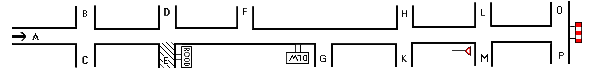 N.B.: Weg G is vanwege de geplaatste DLW niet aanwezig en kan derhalve ook niet ingereden 	worden.Verkeersreglement.Het Reglement verkeersregels en verkeerstekens heeft te allen tijde voorrang op dit reglement.
Strafpunten.Voor elke gemiste of valse controle 30 strafpunten, veranderingen op de kaart 30 strafpunten, verkeersovertreding 30 strafpunten, elke minuut te vroeg 2 strafpunten, of te laat bij een RC 1 strafpunt.
Gemiddelde snelheid.De gemiddelde snelheid is 8 kilometer per uur.
Passeren.Passeren moet op een rustige manier gebeuren, niet in galop, aangekondigd en met toestemming van te passeren ruiters. Houd u aan de ruiter-etiquette.
U neemt deel aan deze rit geheel op eigen risico.De organisatie en uitzetter aanvaarden geen enkele aansprakelijkheid voor eventuele schade en/of ongevallen die voor, tijdens of na de rit veroorzaakt zijn.Een veiligheidscap is verplicht. Per equipe is minimaal een mobiele telefoon waarvan het nummer bekend is bij de organisatie zeer gewenst i.v.m. veiligheid.De organisatie wenst u veel plezier en veel succes toe bij deze puzzel/oriëntatierit.NB: wanneer u echt denkt dat u fout bent gereden en er echt niet meer op eigen kracht uit kunt komen mag u pas contact opnemen met de organisatie: 06-54901484naar B: 1e weg Lnaar H: 3e viersprong Lnaar C: asfaltweg Rnaar K: 3e weg Rnaar D: 2e weg Lnaar M: VRW Rnaar E: klinkerweg Rnaar O: einde weg Lnaar F: na "ROOD" Lnaar P: voor schrikhek R